Eye Chart 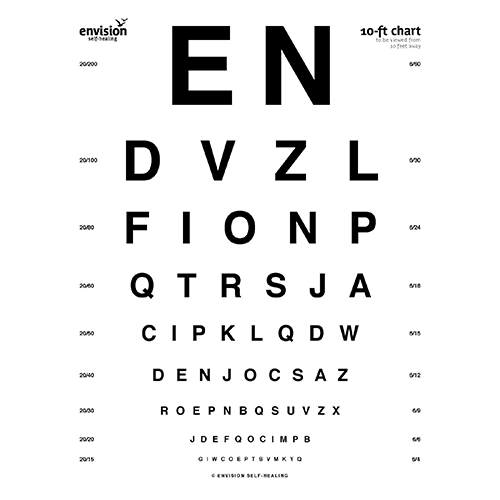 